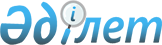 Пайдаланылмайтын ауыл шаруашылығы мақсатындағы жерге жер салығының базалық мөлшерлемелерін және бірыңғай жер салығының мөлшерлемелерін жоғарылату туралы
					
			Күшін жойған
			
			
		
					Оңтүстік Қазақстан облысы Мақтаарал аудандық мәслихатының 2016 жылғы 1 шілдедегі № 5-37-VI шешімі. Оңтүстік Қазақстан облысының Әділет департаментінде 2016 жылғы 2 тамызда № 3818 болып тіркелді. Күші жойылды - Оңтүстiк Қазақстан облысы Мақтарал аудандық мәслихатының 2018 жылғы 19 маусымдағы № 32-225-VI шешiмiмен
      Ескерту. Күші жойылды - Оңтүстiк Қазақстан облысы Мақтаарал аудандық мәслихатының 19.06.2018 № 32-225-VI (алғашқы ресми жарияланған күнінен кейін күнтізбелік он күн өткен соң қолданысқа енгізіледі) шешімімен.
      "Салық және бюджетке төленетін басқа да міндетті төлемдер туралы" (Салық кодексі) Қазақстан Республикасының 2008 жылғы 10 желтоқсандағы кодексінің 386 бабының 5 тармағына, 444 бабының 1 тармағына және "Қазақстан Республикасындағы жергілікті мемлекеттік басқару және өзін-өзі басқару туралы" Қазақстан Республикасының 2001 жылғы 23 қаңтардағы Заңының 6 бабының 1 тармағының 15) тармақшасына сәйкес Мақтаарал аудандық мәслихаты ШЕШIМ ҚАБЫЛДАДЫ:
      1. Қазақстан Республикасының жер заңнамасына сәйкес, пайдаланылмайтын ауыл шаруашылығы мақсатындағы жерге жер салығының базалық мөлшерлемелері және бірыңғай жер салығының мөлшерлемелері он есе жоғарылатылсын.
      2. Осы шешім оның алғашқы ресми жарияланған күнінен кейін күнтізбелік он күн өткен соң қолданысқа енгізіледі.
					© 2012. Қазақстан Республикасы Әділет министрлігінің «Қазақстан Республикасының Заңнама және құқықтық ақпарат институты» ШЖҚ РМК
				
      Аудандық мәслихат

      сессиясының төрағасы

Ә.Асауов

      Аудандық мәслихаттың хатшысы

М.Жайлымшиев
